BERUFSSCHULE STEYR 1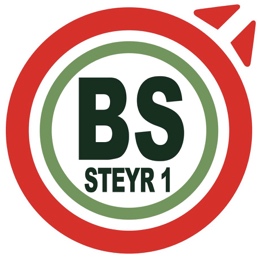 Otto-Pensel-Straße 144400 Steyr	0732-7720-37200 	bs-steyr1.post@ooe.gv.at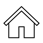  	www.bs-steyr1.ac.at 	Version_08/23EINWILLIGUNG DATENSCHUTZArt. 7 DSGVOIch bin damit einverstanden, dass die angeführten personenbezogenen Daten ausschließlich für schulische und organisatorische Zwecke teilweise oder vollständig verarbeitet werden (Klassenlisten, Internatslisten, Schulbuchlisten, Foto auf Stammblatt, GKK-Meldung, Schulveranstaltungen etc.).Vor- und Zuname, Wohnadresse, Geburtsdatum, Versicherungsnummer, Religionsbekenntnis, Muttersprache, Staatsbürgerschaft, Kontaktdaten der Erziehungsberechtigten und des Lehrbetriebs, Telefonnummern, Allergien, chronische Krankheiten usw.Zudem  gebe ich die Einwilligung gebe ich die Einwilligung nichtdass Fotos und mein Name (z. B. auf Infowand Schule, Homepage, ev. Zeitungsberichte, Filmaufnahmen usw.) veröffentlicht werden dürfen.Die betroffene Person hat jederzeit das Recht, die Einwilligung zu widerrufen. Durch den Widerruf der Einwilligung wird die Rechtmäßigkeit, der aufgrund der Einwilligung bis zum Widerruf erfolgten Verarbeitung, nicht berührt.Ort, DatumUnterschrift